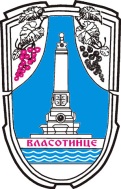 РепубликаСрбијаОПШТИНА ВЛАСОТИНЦЕСКУПШТИНА ОПШТИНЕ01 бр.06-20-27/202118.03.2021.године19.03.2021.годинеВ Л А С О Т И Н Ц Е      На основу члана 18.Закона о јавним службама („Сл.гласник РС“, број 42/91 и 71/94, 79/05-12, 83/14-22) чл.32. ст. 1.тачке 9. Закона о локалној самоуправи („Сл. гласник РС“ број 129/07, 83/14-др.закон, 101/16-други закон и 47/18) и чл. 40.ст.1 тачке 13. Статута општине Власотинце („Сл.гласник града Лесковца“, број 6/19), Скупштина општине Власотинце на седници одржаној 18.03.2021.године и наставку седнице од 19.03.2021.године, донела је Р Е Ш Е Њ ЕО ПРЕСТАНКУ ФУНКЦИЈЕ  ВРШИОЦА ДУЖНОСТИ ДИРЕКТОРА СПОРТСКО РЕКРЕАТИВНОГ ЦЕНТРА „ВЛАСИНА“, ВЛАСОТИНЦЕI            УТВРЂУЈЕ СЕ да Игору Јовићу, професору физичке културе из Орашја, престаје функција на месту вршиоца дужности директора Спортско рекреативног центра „Власина“ Власотинце, на коју је именован решењем Скупштине општине Власотинце 01 број 06-75-16/2021, због истека мандатног периода на који је именован.II           Решење ступа на снагу даном доношења, а објавиће се у „Службеном гласнику града Лесковца“, и на интернет страници општине Власотинце.                                                                III           Ово решење је коначно.Против овог Решења може се покренути спор пред Управним судом у Београду, у року од 30 дана од пријема решења.             СКУПШТИНА ОПШТИНЕ ВЛАСОТИНЦЕ, 01 брoj 06-20-27/2021, на седници од 18.03.2021.године и наставку седнице од 19.03.2021.године.					                          ПРЕДСЕДНИК СКУПШТИНЕ					                                  Милан Јовић,с.р.                                                            Тачност преписа оверава                                                                                                      СЕКРЕТАР СКУПШТИНЕ                                                                                                           Ивана Станојевић